xxxOd:	xxxOdesláno:	úterý 21. listopadu 2023 15:53Komu:	xxxPředmět:	Re: OBJ - 3610004729Přílohy:	3610004729 oprava.pdfPodepsáno xxx Galop spol. s r. o.Dne 21.11.2023 v 15:01 Chmelová Jiřina napsal(a):Dobrý den pane xxx,Omlouvám se za chybu, zasílám opravenou objednávku. S pozdravemxxxFrom: xxxSent: Tuesday, November 21, 2023 12:14 PM To: xxx Subject: Re: OBJ - 3610004729Dobrý den,je zadání objednávky z vaší strany v souladu s níže uvedenými informacemi komunikovanými s paní xxx?Děkuji.S pozdravem xxxGALOP, s.r.o.Řehořova 14130 00 Praha 3t. xxxDne 20.11.2023 v 11:40 Chmelová Jiřina napsal(a): Dobrý den,přílohou Vám zasílám výše uvedenou objednávku.Vzhledem k povinnosti uveřejňovat veškeré smlouvy v hodnotě nad 50 tis. Kč bez DPH v Registru smluv vyplývající ze zákona č. 340/2015 Sb., Vás žádáme o potvrzení objednávky, a to nejlépe zasláním skenu objednávky podepsané za Vaši stranu osobou k tomu oprávněnou tak, aby bylo prokazatelné uzavření smluvního vztahu.Uveřejnění v souladu se zákonem zajistí objednatel - Národní agentura pro komunikační a informační technologie, s.p. S pozdravem a přáním příjemného dnexxx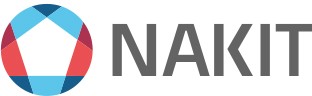 Národní agentura pro komunikační a informační technologie, s. p.Kodaňská 1441/46, 101 00 Praha 10 – Vršovice, Česká republikawww.nakit.cz-------- Přeposlaná zpráva --------Předmět:FW: Obchodní podmínkyDatum:Wed, 15 Nov 2023 13:55:13 +0000Od:xxx Komu:.xxxKopie:xxx>Dobrý den,Mám prosbu, jsou z vaší strany akceptovatelné níže uvedené minimální požadavky pro vytvoření objednávky? Moc děkuju.xxxSplnění závazku, způsob fakturace a zaplacení cenyPrávo požadovat zaplacení Ceny. Právo požadovat zaplacení Ceny či jeho části vzniká po řádném splnění závazku a jeho převzetí.Způsob placení Ceny. Cena bude hrazena bezhotovostně na bankovní účet Dodavatele uvedený ve faktuře.Náležitosti daňového dokladu. Daňové doklady (faktury) vystavené Dodavatelem musí splňovat veškeré náležitosti daňového dokladu ve smyslu příslušných právních předpisů platných na území České republiky a musí obsahovat číslo Objednávky.Vady daňového dokladu. V případě, že daňový doklad nebude vystaven v souladu s Objednávkou, je Objednatel oprávněn zaslat jej ve lhůtě splatnosti zpět k doplnění/opravě Dodavateli, aniž se dostane do prodlení s úhradou Ceny.Daň z přidané hodnoty. Cena je uváděna bez DPH. K Ceně bude připočítána DPH dle příslušných předpisů ve výši platné ke dni uskutečnění zdanitelného plnění.Splatnost a adresa pro zaslání daňového dokladu. Splatnost daňového dokladu vystaveného Dodavatelem je alespoň 14 kalendářních dnů ode dne doručení Objednateli, ledaže Dodavatel uvede na daňovém dokladu delší splatnost. Daňové doklady (faktury) budou zasílány Dodavatelem spolu s veškerými požadovanými dokumenty Objednateli do tří (3) Pracovních dnů od jejich vystavení jedním z následujících způsobů:v elektronické podobě na adresu: xxxdoporučeně na zasílací adresu:Národní agentura pro komunikační a informační technologie, s. p., Kodaňská 1441/46101 00 Praha 10 – Vršovice.Místo plněníMísto plnění. Smluvní strany se dohodly, že místem plnění je Objednatelem určené místo. Není-li toto místo určeno, jedná se o sídlo Objednatele;Obsah této zprávy má výlučně komunikační charakter. Nepředstavuje návrh na uzavření smlouvy či na její změnu ani přijetí případného návrhu. Upozorňujeme, že uzavření smlouvy, stejně jako závazné přijetí návrhu na uzavření, změnu nebo zrušení smlouvy, podléhá vícestupňovému schvalování. Tento e-mail a k němu připojené dokumenty mohou být důvěrné a jsou určeny pouze jeho adresátům. Nejste-li adresátem, informujte nás, a obsah i s přílohami a kopiemi vymažte ze svého systému, jelikož užití je přísně zakázáno.The content of this message is intended for communication purposes only. It does neither represent any contract proposal, nor its amendment or acceptance of any potential contract proposal. We call your attention to the fact that the conclusion of a contract as well as the binding acceptance of a proposal for a contract conclusion, amendment or cancellation is subject to a multi-level approval. This electronic message including attached files thereto are intended solely for the named addressees and may be legally privileged or confidential. If you have received this electronic mail message in error, please advise us and delete it, including all copies and enclosures transmitted therewith, out of your system immediately. If you are not the intended addressee, the use of this electronic mail message is prohibited.